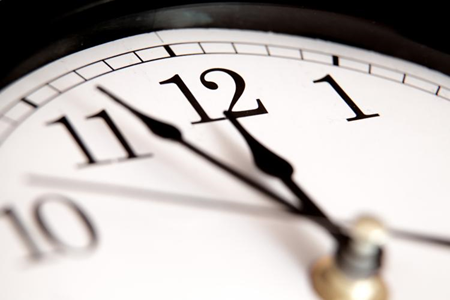        În RomâniaÎn 2017 au fost înregistrate : cele mai multe nașteri din Europa la fete  cu vârsta de  10 – 14 ani, (383) și 15-19 ani (12.641); 289 avorturi la fete de 10-14 ani ; 5267 avorturi la fete de 15-19 ani.În 2018, 5 din 10 mame cu vârsta sub 18 ani nu au fost niciodată la control ginecologic, ceea ce a dus la o rată de patru ori mai mare a nașterilor premature.75% dintre femeile căsătorite cu vârsta 15-49 ani au nevoile de planificarea familială satisfăcute cu  metode contraceptive moderne.78,5% femei 15-49 ani doresc să evite naşterea.                                                  43% dintre sarcini sunt nedorite.  Consecințele nașterii/avorturilor la adolescente:nou-născut cu greutate mică; copil abandonat; copil decedat;avort și complicații; naștere prematură;decesul mamei; abandon al copiilor; izolare socială; absenteism și abandon școlar.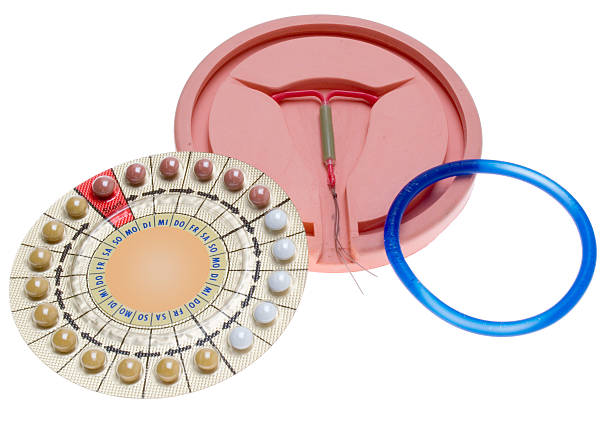 Pentru prevenirea consecințelor negative pentru dv. și copil, înainte de debutul vieții sexuale  vă puteți adresa : unui medic din cabinetul de planificare familială;medicului de familie, asistentului medical, asistentului medicalcomunitar, mediatorului sanitar.Discutați  cu partenerul dv. despredorința de a folosi o metodă de contracepție și mergeți împreună să consultați medicul, asistentul medical, asistentul medical comunitar, sau mediatorul sanitar. La cabinetul de planificare familală  beneficiați de :acces și fără trimitere de la medicul de familie;informații şi fără a fi însoțiți de părinți,  chiar dacă aveți vârsta  sub 16 ani ;consiliere gratuită pentru alegerea unei metode contraceptive adecvată ;recomandări pentru prevenirea bolilor cu transmitere sexuală.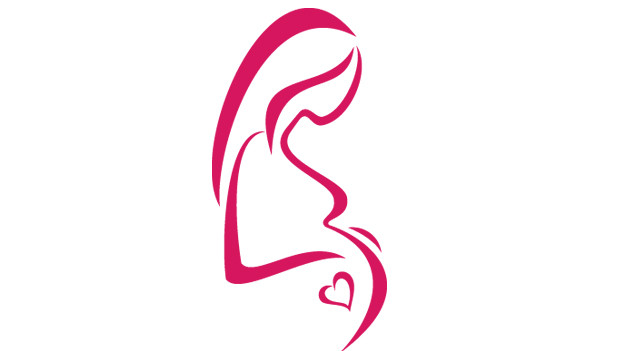 Informaţii despre cel mai apropiat cabinet de planificare familială, găsiţi la adresa :         https://www.planificaneprevazutul.ro/cabinete-planificare-familiala/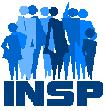 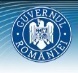 MINISTERUL       INSTITUTUL NAȚIONAL      CENTRUL REGIONAL                DSP JUDEȚUL   SĂNĂTĂȚII          DE SĂNĂTATE PUBLICĂ    DE SĂNĂTATE PUBLICĂ IAȘI      …………Informează-te înainte de a lua contraceptive!  1. Alege cu grijă! Discută cu un medic, află care sunt avantajele și dezavantajele, efectele secundare și alege metoda potrivită vârstei și sănătății tale. 2. Respectă sfaturile medicului! Mergi la medic periodic. Respectă indicațiile acestuia. Informează-l dacă folosești și alte medicamente. 3. Uită de mituri! Pilulele nu îngrașă și nu afectează fertilitatea, atât timp cât sunt luate sub supravegherea medicului și sunt potrivite pentru tine.4. Fii hotărâtă și ia inițiativa! Decide tu când mergi la doctor ca sa alegi o metoda contraceptivă. Poți să alegi o metodă permanentă (legarea trompelor uterine) sau reversibilă (pilule contraceptive sau sterilet). În cazul acestora din urmă, ia în considerare și timpul care trebuie sa treacă după oprirea lor pentru ca fertilitatea sa revină.5. Gândește-te la costurile metodei de contraceptive! E bine să iei în calcul și cum îți va afecta bugetul: costul lunar pentru metoda aleasă, costurile suplimentare,  după caz plata medicului pentru aplicarea metodei (steriletului), tratamentul eventualelor complicații. 6. Avortul nu e o soluţie. Avortul nu e o metodă de contracepţie. Consecințele pot fi dezastruoase. După câteva avorturi, șansele de a avea un copil scad considerabil.     Material realizat în cadrul subprogramului de  evaluare şi promovare a sănătăţii şi educaţie pentru sănătateal Ministerului Sănătăţii-pentru distribuire gratuită.ZIUA MONDIALĂ  A CONTRACEPȚIEI CONTRACEPŢIA:  “DREPTUL TĂU ESTE ȘI  RESPONSABILITATEA TA!”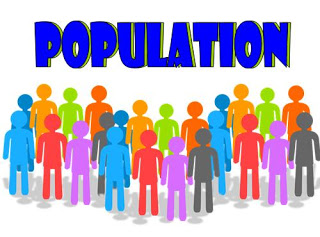 24 SEPTEMBRIE 2019Acest pliant se adresează adolescentelor